Katecheza 38 Pan Jezus umiera na krzyżu z miłości do nas.Dowiesz się:– kiedy i dlaczego Pan Jezus umarł na krzyżu-jak oddajemy cześć Krzyżowi Wielki Piątek  - wspominamy śmierć Pana Jezusa 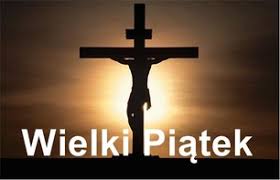 Krzyż znakiem miłości Jezusa do mnieW Wielki Piątek wspominany mękę i śmierć Pana Jezusa na krzyżu. On umarł, aby pomóc nam stawać się coraz lepszymi i otworzyć nam bramy do nieba. Pan Jezus nas bardzo kocha i dlatego zgodził się tak cierpiećOkazuję Jezusowi miłość Naszą wdzięczność za miłość możemy Panu Jezusowi okazać poprzez modlitwę i dobre uczynki.Oddaję cześć krzyżowi – adoracjaW Wielki Piątek   ludzie gromadzą się w kościele, by rozważać mękę Pana Jezusa i adorować krzyż.Adoracje krzyża- oddanie czci Krzyżowi Chrystusa, podejście 
i ucałowanie (w tym roku ukłon). Karta pracyhttps://www.jednosc.com.pl/strefakatechety/images/zdalne-lekcje-religii/sp1/zad_kl_1-2_SP_Wielka_ksiega_biblijnych_lamiglowek-Symbol_krzyza.pdf